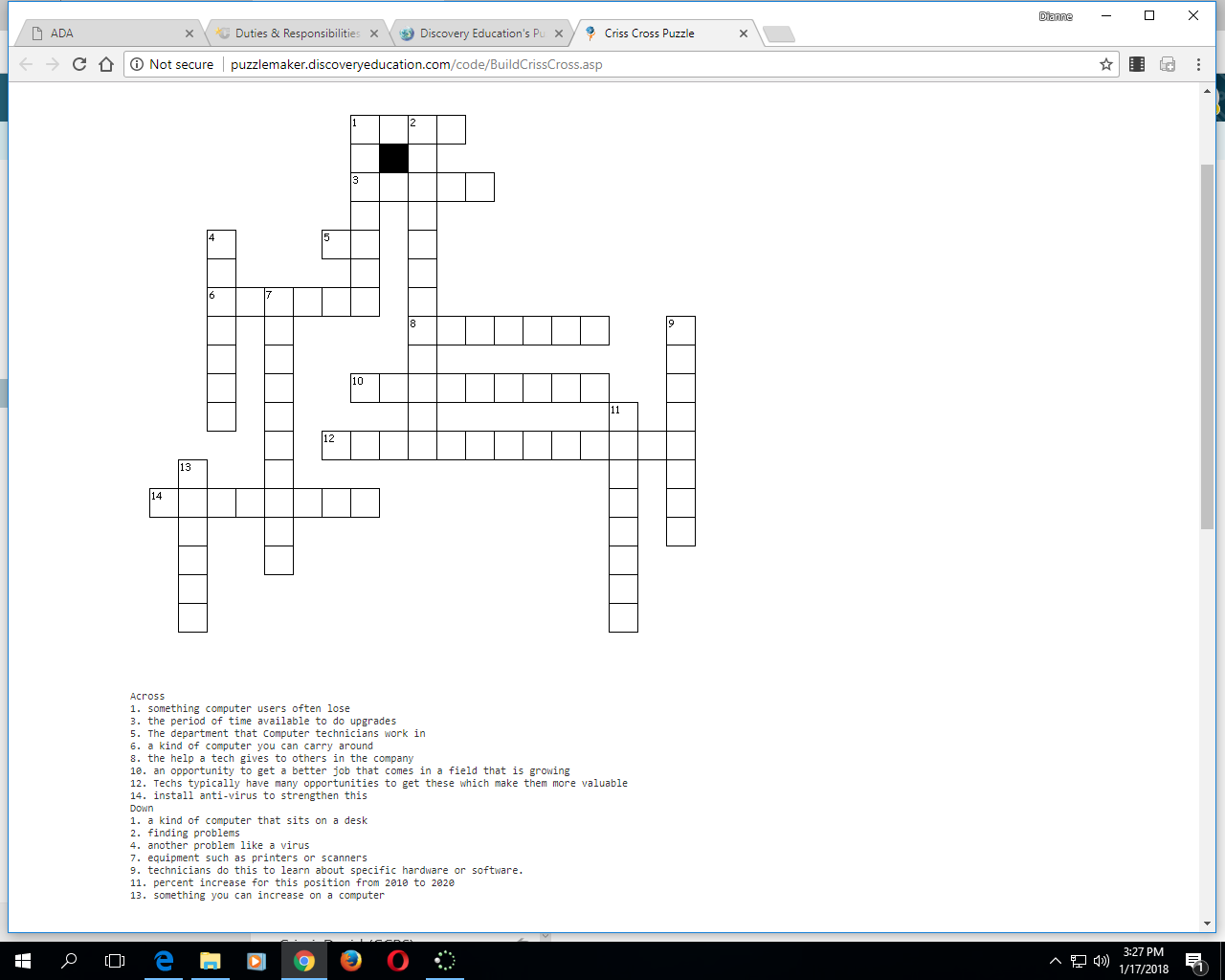 										Name: ______________________What does a computer technician do?What kind of evidence might employers want a computer technician to show them? _______________________________________________________________________
_______________________________________________________________________InstallationWhat 2 kinds of software do technicians load onto computers in addition to drivers for equipment? _______________________________________________________________________
_______________________________________________________________________UpgradesList 4 different things a computer tech might need to update_____________________________________________________________________________________________________________________________________________________________________________________________________________________________TroubleshootingWhat would a tech do if a user has lost data? _____________________________________What would a tech do if a user has problems connecting to the internet? _______________________________________________________________________
_______________________________________________________________________SecurityWhat are 3 things techs do to strengthen security?______________________________________________________________________________________________________________________________________________________________________SupportWhat kind of remote support might a tech provide? ____________________________________
_______________________________________________________________________________Salary InformationWhat was the average tech salary in 2016? _______________How  many computer support specialist jobs were in the US in 2016? ___________________GrowthAre tech jobs growing more or less than other kinds of jobs? ______________ImportanceWhat is an opportunity that techs have to make them move valuable and open for promotions? ________________________________________________________________